Уважаемые коллеги!В целях повышения межведомственного взаимодействия по формированию у детей навыков безопасного участия в дорожном движении в соответствии с планом работы по профилактике детского дорожно-транспортного травматизма, привитию навыков безопасного поведения на дорогах на 2022 год, утвержденным директором департамента образования Ярославской области, начальником Управления Государственной инспекции безопасности дорожного движения Управления Министерства внутренних дел Российской Федерации по Ярославской области, в период с 28 августа по 
30 сентября 2022 года в Ярославской области проводится комплексное профилактическое мероприятие «Детская безопасность» (далее – Мероприятие). В рамках указанного Мероприятия департамент образования Ярославской области рекомендует:1.	Руководителям органов местного самоуправления, осуществляющих управление в сфере образования (далее – МОУО): 1.1.	Рассмотреть вопрос о состоянии работы по профилактике детского дорожно-транспортного травматизма (далее – ПДДТТ) и по предупреждению травматизма на объектах железнодорожного транспорта на совещаниях руководителей образовательных организаций. 1.2.	Разработать комплекс (план) мероприятий, направленных на снижение уровня детского дорожно-транспортного травматизма с учетом мероприятий по безопасности в близи железнодорожного транспорта на 2022/2023 учебный год.1.3.	Рассмотреть вопрос о состоянии детского дорожно-транспортного травматизма и мерах по его профилактике на заседании районной комиссии по обеспечению безопасности дорожного движения.1.4.	Принять меры по организации деятельности по ПДДТТ в подведомственных образовательных организациях с учетом анализа деятельности организации за предыдущий период и использованием эффективных форм деятельности.1.5.	Организовать на базе опорных школ и ресурсных центров по ПДДТТ проведение мероприятий (семинарских занятий, бесед, инструктажей и т.д.) с преподавательским составом с целью повышения уровня компетенции педагогических работников в вопросах формирования у детей навыков безопасного поведения на улицах и дорогах и эффективности преподавания Правил дорожного движения (далее – ПДД) в учебных курсах.1.6.	 Осуществить контроль наличия и размещения на информационных стендах и официальных сайтах образовательных организаций актуальных Паспортов дорожной безопасности образовательных организаций и Схем безопасного маршрута детей в школу формата А1, цветное изображение (приказ департамента образования Ярославской области от 29.04.2013 № 305/01-03 «Об утверждении паспорта дорожной безопасности образовательного учреждения»).1.7.	В ходе подготовки образовательных организаций к новому учебному году взять на контроль состояние улично-дорожной сети в непосредственной близости от образовательных организаций. При выявлении несоответствия обязательным требованиям нормативных документов улично-дорожной сети в непосредственной близости образовательных организаций своевременно информировать органы местного самоуправления и территориальные подразделения Управления государственной инспекции Российской федерации по Ярославской области посредством (далее – ГИБДД) направления официального запроса для принятия ими необходимых мер по устранению недостатков.1.8.	Разместить в средствах массовой информации, на официальных сайтах органов местного самоуправления, осуществляющих управление в сфере образования, информацию о проведении мероприятия «Детская безопасность».1.9. Разместить на официальных сайтах образовательных организаций, в средствах массовой информации, на информационных стендах, группах в социальных сетях, информацию «Правила безопасного поведения на железнодорожном транспорте и железной дороге».2.	Руководителям образовательных организаций:2.1.	С целью определения уровня знаний ПДД и основ безопасности дорожного движения в период с 13 по 26 сентября 2022 года провести тестирование обучающихся 4, 5, 6, 7, 8-х классов (далее – Тестирование) и направить сводные результаты Тестирования в срок до 11 октября 2022 года по форме (приложение № 1) на адрес электронной почты: rrcpddtt@corp.yarcdu.ru Материалы Тестирования размещены на сайте государственного образовательного автономного учреждения дополнительного образования Ярославской области «Центр детей и юношества» (далее – ГОАУ ДО ЯО «Центр детей и юношества»),  www.yarcdu.ru, вкладка «Ресурсные центры», «Методические материалы», «Тестирование», время выполнения ограничено – 30 минут на одного участника, с автоматическим подсчетом результатов.2.2.	 06 сентября 2022 года принять участие в акции «Возьми ребенка за руку», в рамках которой в районе пешеходных переходов, расположенных в непосредственной близости от образовательных организаций, центров досуга, парковых зон, нанести с помощью трафарета на подходах тротуаров к пешеходным переходам информацию, призывающую взрослых сделать безопасным переход детей через проезжую часть.2.3.	В рамках Всероссийской «Недели безопасности», посвященной вопросам обеспечения безопасности детей на дорогах, в период с 20 по 26 сентября 2022 года провести в общеобразовательных организациях родительские собрания по вопросам:- обязательного использования несовершеннолетними пешеходами световозвращающих элементов;- необходимости применения ремней безопасности и детских удерживающих устройств при перевозке детей в салоне автомобиля (подробная информация на сайтах: gibdd.ru и бездтп.рф в разделе «Автокресло-детям!»);- безопасной поездки на велосипеде, акцентируя внимание на недопустимости выезда велосипедистов, не достигших 14 лет, на дороги общественного пользования с разъяснением требований законодательства по содержанию и воспитанию и возможных уголовно-правовых последствий в случае неисполнения родительских обязанностей;- недопустимости приобретения мототехники детям, не достигшим возраста 16 лет и не имеющим водительское удостоверение соответствующей категории;- предупреждения детского дорожно-транспортного травматизма вблизи железнодорожный путей и безопасного поведения на железнодорожном транспорте и железной дороге.2.4. Дополнительно провести в первых классах общеобразовательных организаций родительские собрания по теме:- безопасного маршрута первоклассника с использованием Паспортов дорожной безопасности и размещения схем безопасного движения «дом-школа-дом» в дневниках учащихся.2.5.	Организовать и провести в образовательных организациях профилактические мероприятия с детьми, направленные на пропаганду соблюдения ПДД, привитие и отработку практических навыков безопасного поведения на улице и дороге, а также, на объектах железнодорожного транспорта. На занятиях уделить особое внимание правилам поведения детей в автобусе, на железнодорожном транспорте, а также при ожидании «школьных» автобусов в местах остановок и при подходе к ним. При проведении мероприятий использовать виде-оуроки «ПДД для детей», ссылка: https://www.youtube.com/channel/UC9hOmCPnh6t0ChxAyukrIhw2.6.	Провести практические занятия для обучающихся начального уровня обучения на тему «Мой безопасный маршрут в школу» с использованием Паспортов дорожной безопасности и с размещением Схем безопасного движения в дневниках учащихся.         2.7.	Организовать в общеобразовательных организациях 1 сентября т.г. выдачу первоклассникам светоотражающих изделий.         2.8. 20 сентября 2022 года организовать проведение Единого дня по безопасности дорожного движения во всех образовательных организациях Ярославской области на тему «Безопасность на дорогах».2.9.	20 сентября 2022 года организовать участие обучающихся образовательных организаций, государственных профессиональных образовательных организаций в Едином уроке по безопасности дорожного движения, подготовленного специалистами ГИБДД. Единый урок проводится в режиме онлайн на платформе Mirapolis (не более одного подключения на одну образовательную организацию):- с 10:00 до 10:30 - трансляция для обучающихся 1 – 8 классов общеобразовательных организаций, ссылка для подключения: http://iro.vr.mirapolis.ru/mira/miravr/8661187143- с 10:30 до 11:00 – трансляция для обучающихся 9-11 классов и обучающихся организаций среднего профессионального образования, ссылка для подключения: http://iro.vr.mirapolis.ru/mira/miravr/90150011232.10. 22 сентября 2022 года организовать и провести вблизи образовательных организаций во взаимодействии с сотрудниками ГИБДД с привлечением родительской общественности акцию «Родительский патруль!», направленную на выявление и профилактику правонарушений в области обеспечения безопасности дорожного движения, в том числе в части касающейся правил перевозки несовершеннолетних, соблюдения ПДД пешеходами, использования световозвращающих элементов.2.11.	Актуализировать информацию по вопросам безопасности дорожного движения, предупреждения детского дорожно-транспортного травматизма вблизи железнодорожных путей, в том числе опасности «зацепинга» для родителей (законных представителей) и обучающихся, в том числе о проводимых профилактических мероприятиях, в разделе «Дорожная безопасность» на официальном сайте, стендах/уголках безопасности дорожного движения образовательной организации. 2.12.	Рекомендовать педагогическим работникам и родителям (законных представителям) обучающихся принять участие во Всероссийском «родительском всеобуче» по профилактике детского дорожно-транспортного травматизма (информация о месте и времени проведения будет направлена дополнительно).2.13.	Организовать в общеобразовательных организациях ежедневное проведение «минуток безопасности», в ходе которых напоминать детям о необходимости соблюдения правил дорожной безопасности, а также акцентировать внимание на особенности поведения при различных погодных условиях и особенностях обустройства улично-дорожной сети при движении по маршруту «дом-школа-дом».2.14.	Организовать проведение с детьми пешеходных экскурсий, в ходе которых обращать внимание учащихся на объекты улично-дорожной сети, которые находятся на маршруте безопасных подходов к образовательной организации. 2.15. Организовать проведение с детьми пешеходных экскурсий на маршруте безопасного подхода к образовательной организации, расположенной вблизи железной дороги, в ходе которых обращать внимание на объекты железнодорожного движения и правила поведения вблизи них.2.16. Активизировать участие обучающихся, родителей (законных представителей) в Областном конкурсе видеороликов «Семейное ПДД», Областном конкурсе «Семейные минутки безопасности» и Областной семейной викторине на знания дорожного движения, которые проходят с мая по сентябрь 2022 года, проводимые региональным ресурсным центром по направлению «Профилактика детского дорожно-транспортного травматизма». Подробная информация о проведении и участии в перечисленных мероприятиях размещена на странице Областные мероприятия, ссылка: https://yarcdu.ru/oblastnye-meropriyatiya/2.17. Активизировать участие в Областном фестивале медиа-центров отрядов юных инспекторов движения образовательных организаций Ярославской области “МЕДИА ЮИД» который проходит с апреля по сентябрь 2022 года. Подробная информация о проведении и участии в перечисленных мероприятиях размещена на странице Областные мероприятия, ссылка: https://yarcdu.ru/oblastnye-meropriyatiya/2.18. Активизировать деятельность отрядов юных инспекторов движения в Мероприятии.3. Просим руководителей органов местного самоуправления, осуществляющих управление в сфере образования, направить информацию о проведении комплексного профилактического мероприятия «Детская безопасность» в адрес руководителей общеобразовательных организаций. Обобщенные результаты проведения комплексного профилактического мероприятия «Детская безопасность» в каждом муниципальном образовании просим предоставить по форме 
(Приложение № 2) на адрес электронной почты: rrcpddtt@corp.yarcdu.ru, в срок до 10 октября 2022 года.Контактная информация: Иванова Ирина Павловна, педагог-организатор отдела технического творчества ГОАУ ДО ЯО «Центр детей и юношества», тел. (4852) 55-08-05, адрес эл.почты: rrcpddtt@corp.yarcdu.ru.(4852) 72-83-23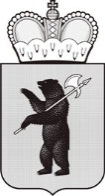 ДЕПАРТАМЕНТ ОБРАЗОВАНИЯЯРОСЛАВСКОЙ ОБЛАСТИСоветская ул., д. . Ярославль, 150000Телефон (4852) 40-18-95Факс (4852) 72-83-81e-mail: dobr@yarregion.ruhttp://yarregion.ru/depts/dobrОКПО 00097608, ОГРН 1027600681195,ИНН / КПП 7604037302 / 760401001__________________№______________На №           от           Руководителям органов местного самоуправления, осуществляющих управление в сфере образованияРуководителям государственных образовательных организаций, функционально подчиненных департаменту образования Ярославской области (по списку рассылки)О проведении комплексного профилактического мероприятия "Детская безопасность"С.В. Астафьева